Exercise AVstavi ustrezen predlog (IN, ON, UNDER, NEXT TO, BETWEEN, OPPOSITE, IN FRONT OF, BEHIND). Povedi zapiši tudi v zvezek.The ball is ________ the desk and the bed.The shoes are _______ the desk.The plant is ___________ the pot.The rug is __________ the bed.The lamp is _________ the desk.The book is _________ the pencil and the lamp.The lamp is __________ the book.The picture is _________ the wall.The rug is ___________ the doll and the palette.The paintbrush is ________________ the palette.The palette is __________ the ball.The teddy bear is _____________ the bed.The books are ___________ the shelves.The radio is _______ the shelf.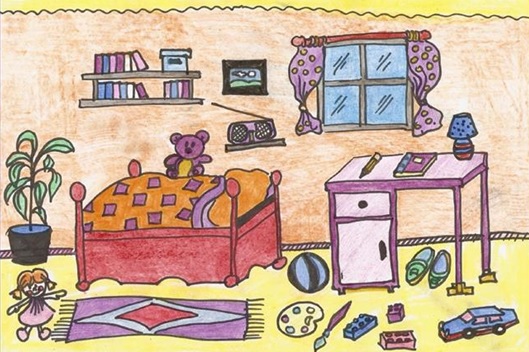 EXERCISE BTrue (Prav) or False (Narobe)? Preberi spodnje povedi in preveri če so resnične. V zvezek zapiši vse povedi, napačne povedi ustrezno popravi. You can send a letter in a police station.You can buy books in a library.You can see monkeys in a bank.You can buy sandwiches in a supermarket.You can see old things in a museum.You can take a dog for a walk in a swimming pool.You can borrow books in a bookshop.You can go to school when you are sick.You can buy bread in the bakery.You can dance in the church.When you want to watch a film, you go to the ZOO.When you are hungry, you can go to the bank.You can buy a fish tank in a clothes shopEXERCISE C / *DODATNA VAJA: (reši po želji). Ljubljana - the capital city of Slovenia. Napiši 5-7 povedi o prestolnici Slovenije v zvezek. Write 5-7 sentences about Ljubljana into your exercise notebook. 